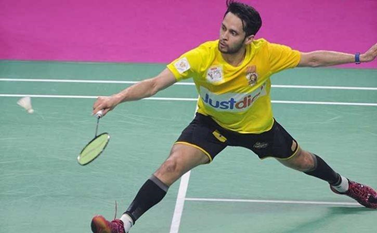 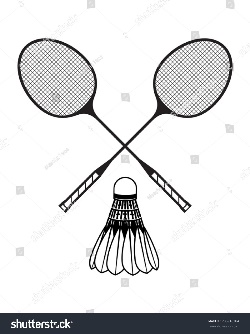 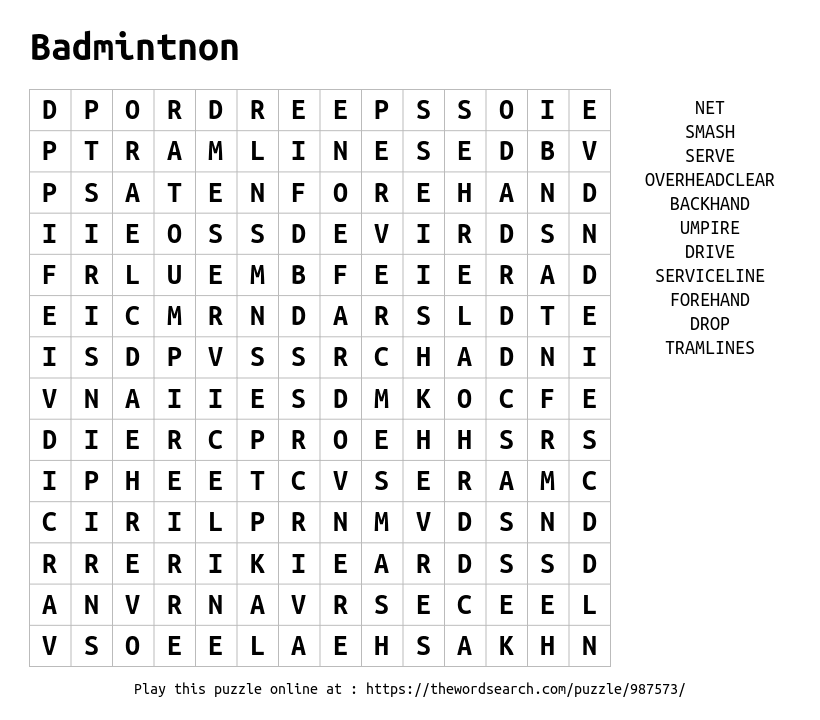 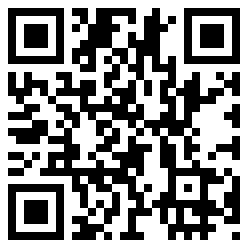 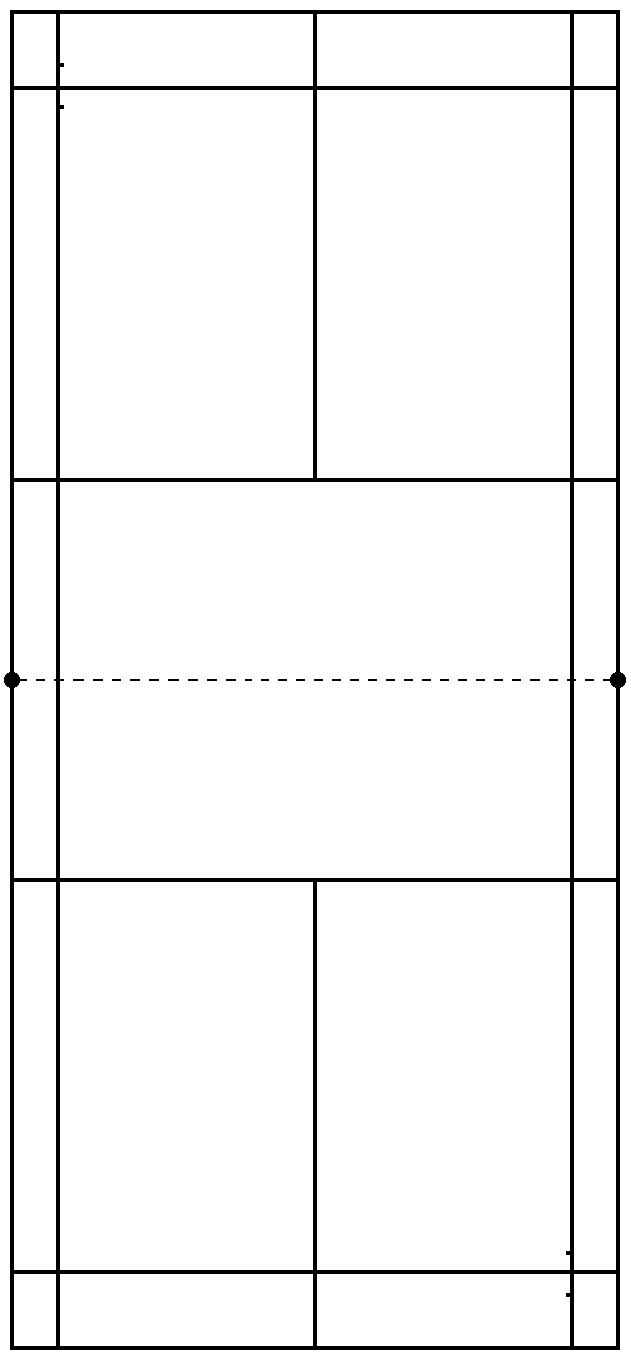 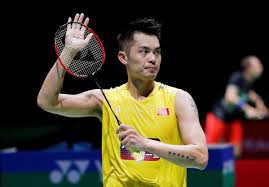 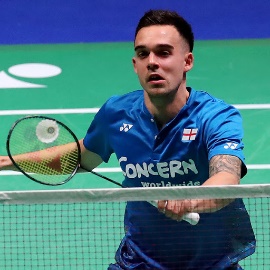 ------------      -----------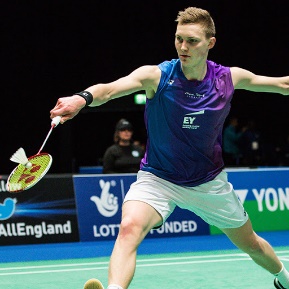 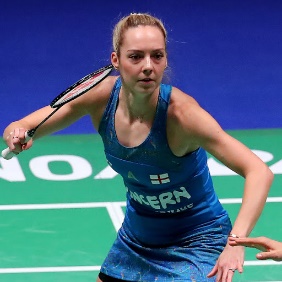 ------------    ------------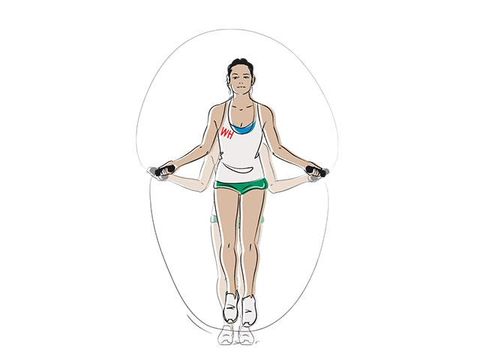 